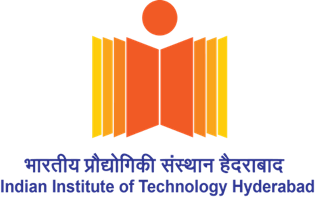  Advertisement for position of Research Associate, Climate HealthApplications are invited for a time bound Project Appointment under the following project.Applications need to be submitted by December 7, 2022.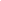 All applications to be submitted to the google forms link provided below.Note:Interested candidates should submit their CV and a cover letter that clearly articulates their relevant experience at the following link: https://forms.gle/pk2yT6ey5bgsDvvz6. Candidates must clearly mention their field, year of graduation, final outcome, the extent/type of research skills that they possess, and their language skills.Only shortlisted candidates for personal, online interview will be informed over email and a suitable date for the interview will be intimated to them.Candidates with prior experience in the relevant area will be given preference.Candidates may write email for any clarification to the above given email address.Work area of the ProjectDepartment of Liberal ArtsDepartment of Liberal ArtsTitle of the ProjectCool Infrastructures: Life with Heat in the Off-Grid CityCool Infrastructures: Life with Heat in the Off-Grid CityFunding agencyIIT HyderabadIIT HyderabadName of PIDr. Aalok Khandekar (aalok@la.iith.ac.in) Dr. Aalok Khandekar (aalok@la.iith.ac.in) Co-investigatorsInstituteIndian Institute of Technology Hyderabad, IndiaIndian Institute of Technology Hyderabad, IndiaTo submit applications  https://forms.gle/pk2yT6ey5bgsDvvz6   https://forms.gle/pk2yT6ey5bgsDvvz6 Post(s)SalaryQualifications and Necessary skillsResearch Associate, Climate Health  Minimum educational qualifications and experience:Masters in any interdisciplinary field related with a focus on climate change and public healthNecessary skills for shortlisting:Qualitative research in urban settingsDemonstrated ability to document and write research reportsAcquaintance with quantitative methods and spatial data Language skills of Telugu and HindiPreferable skills:Working with vulnerable populationsWorking in multidisciplinary settings